Главная Новости Документы Сценарии Мелодии Софт Авторы Контакт КопилкаБаннерообменГлавная\Документы\Для учителя начальных классовПри использовании материалов этого сайта - АКТИВНАЯ ССЫЛКА и размещение баннера -ОБЯЗАТЕЛЬНО!!!Литературный праздник "В гостях у С.Я.Маршака"Сценарий мероприятия разработала и прислала:Цицилина Татьяна Николаевна, учитель начальных классовМОУ Лицей № 90 город КраснодарE-mail автора: ivan9714@mail.ru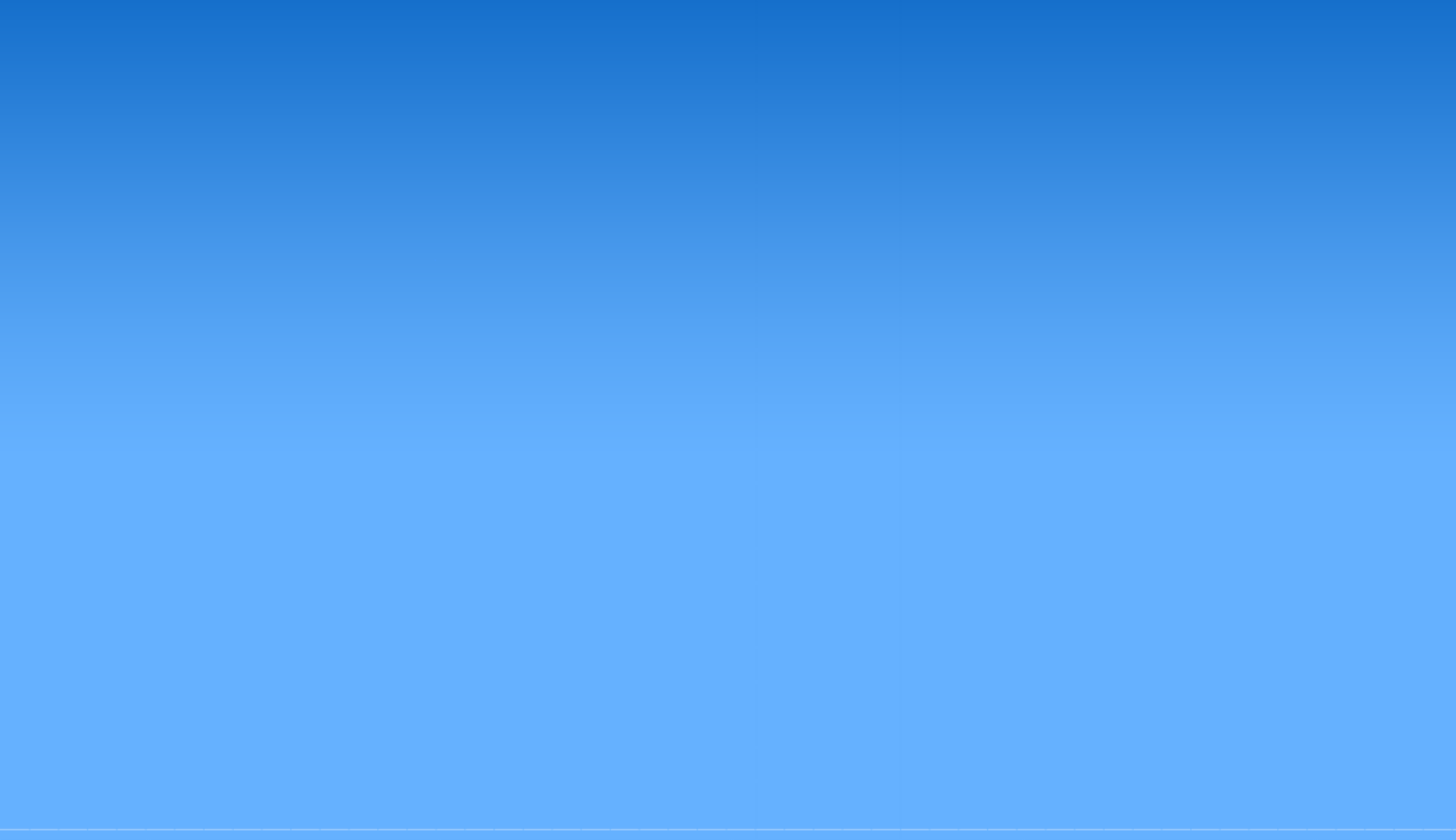 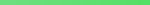 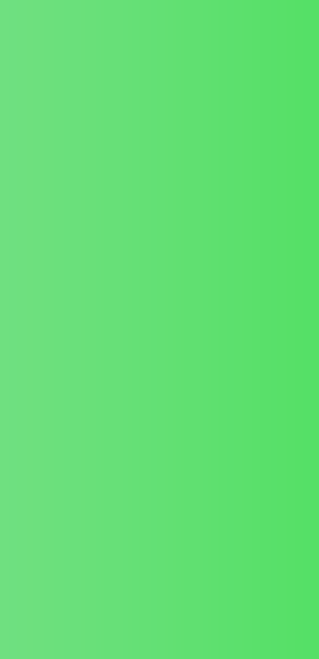 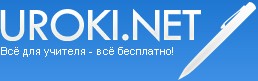 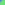 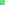 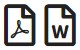 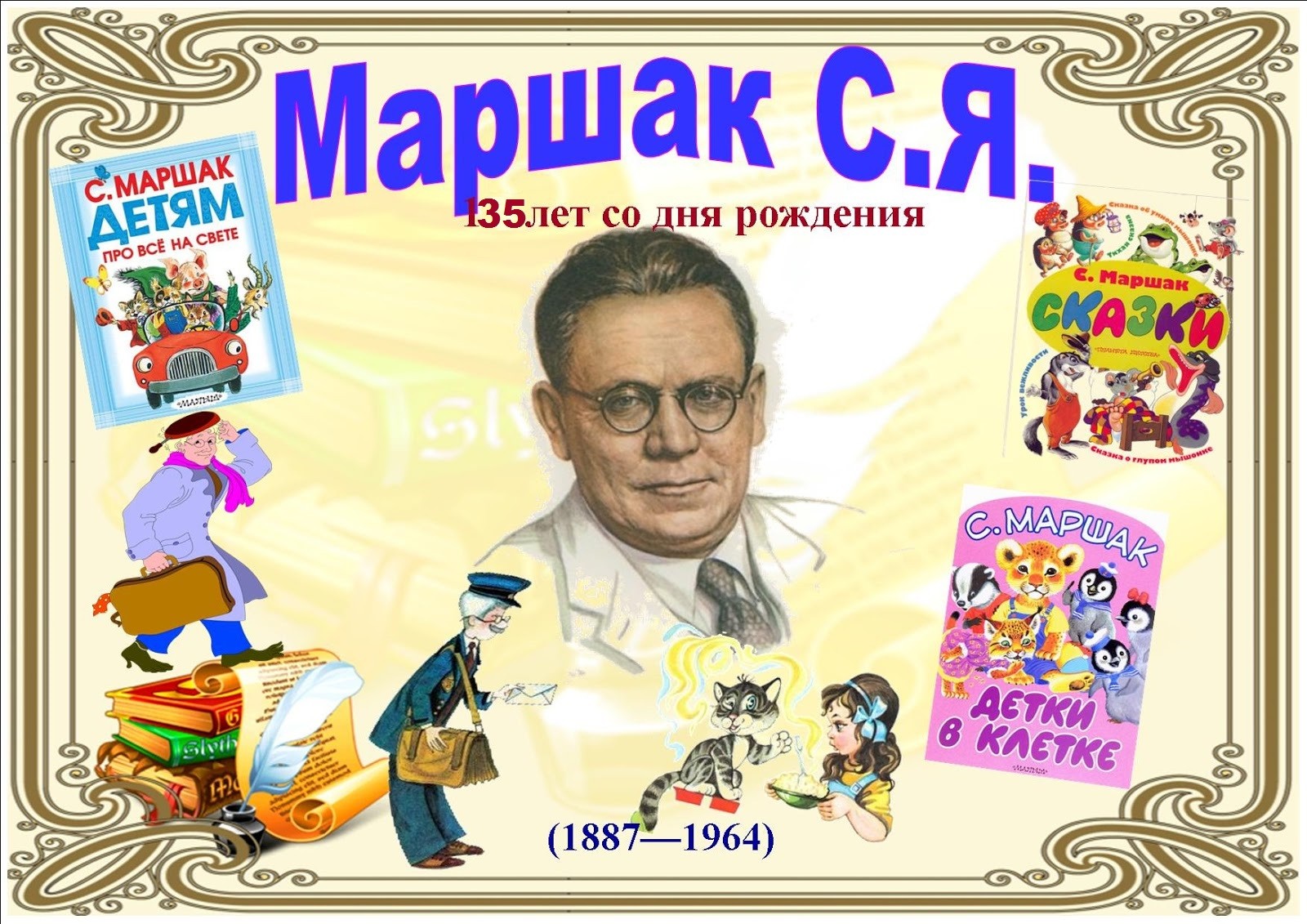 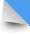 Участвуют в празднике мероприятии по 5 человек из класса (параллель 3-х или 4-их классов).Цели праздника:Расширить знания детей о жизни и творчестве С.Я. Маршака.Прививать интерес к чтению.Развивать память, внимание, мышление учащихся.Украшение зала для литературной игры:Портрет С.Я. Маршака (1887 - 1964), выставка книг поэта, рисунки детей к произведениям, воздушные шары, цитаты:С книгой жить - век не тужить. 2.Испокон века книга растит человека.3.Книга подобна воде: пробьёт дорогу везде. 4.Хорошая книга - лучший друг.5.Кто много читает, тот много и знает. 6.Ум без книги - что птица без крыльев. 7.Книга - книгой, а своим умом двигай. 8.Больше узнаешь - сильнее станешь.9.Умный не тот, кто много говорит, а тот, кто много знает. 10.Легко забыть то, чего не знаешь.Домашнее задание поэтического вечера (было дано заранее):Прочитать произведения С. Я. Маршака:"Почта" "Кошкин дом" "Теремок""Двенадцать месяцев" "Сказка о глупом мышонке" "Сказка об умном мышонке" "Пожар""Багаж""Вот какой рассеянный" "Усатый - полосатый"Выучить наизусть отрывок из стихотворения (20-30 строк по выбору (1 уч-ся).Ход праздника - литературной игры:Ведущий: Стихи Самуила Яковлевича Маршака - друзья детских лет всех ребят. Они сопровождают ребёнка на всех дорожках его детства. Едва научившись говорить, он перелистывает "Детки в клетке", повторяет весёлые сказки, в школе заучивает наизусть строки из стихотворений, поёт его песни. Но и взрослый не расстаётся с любимым поэтом, читая в его переводах стихи, сонеты зарубежных поэтов, лирику самого Маршака.Мы предлагаем вашему вниманию праздник-викторину, посвящённый С.Я.Маршаку и его творчеству. Встреча с произведениями Маршака - это праздник для детей.Самуил Яковлевич Маршак всю жизнь был верным товарищем и добрым другом детей. Он показал, что стихами можно рисовать цветные картинки мира, рассказывать занимательные и поучительные истории и сказки, можно вызвать в человеке раздумье, сочувствие к несчастью, научить мечтать о будущем, весело и с толком работать.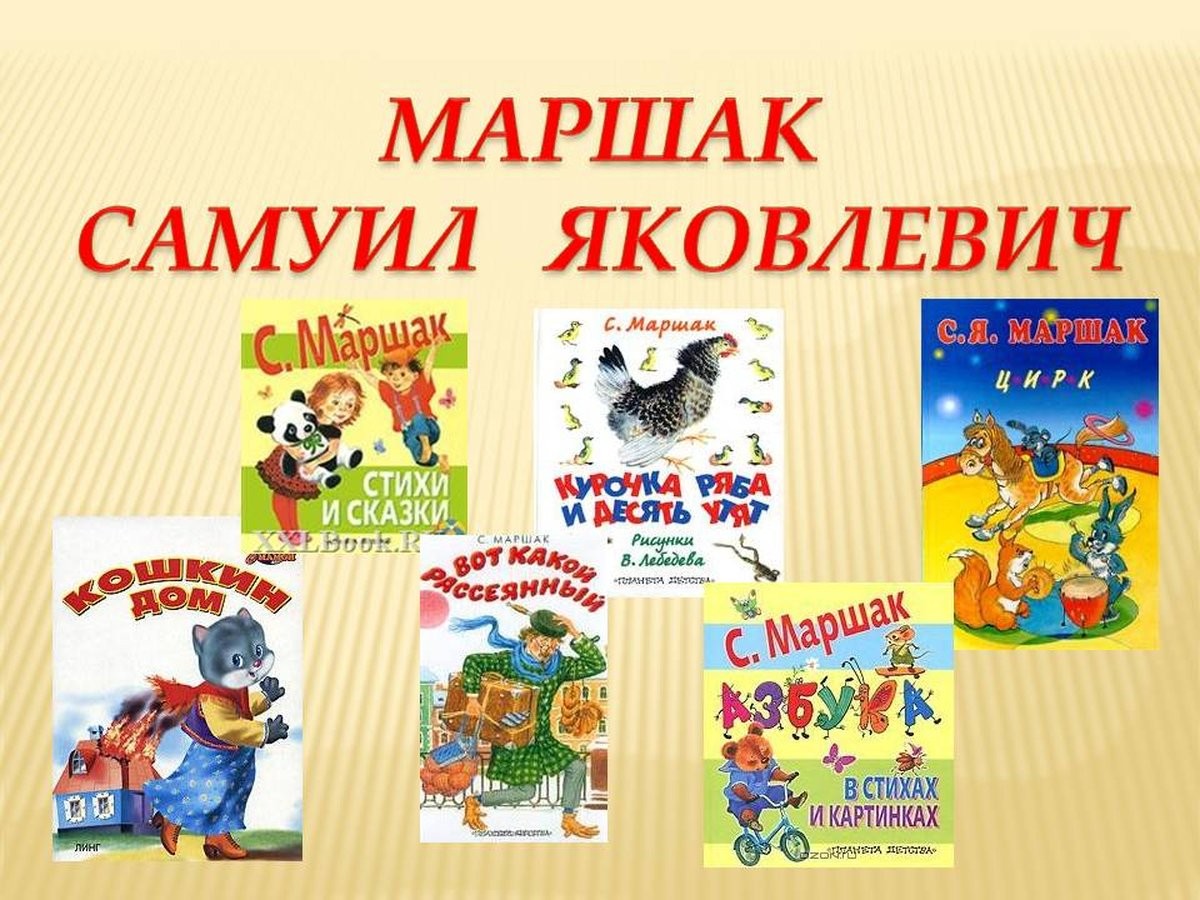 Биографическая справка.Учащийся 1 (мальчик держит портрет).Я родился 3 ноября 1887 года в городе Воронеже. Я рано полюбил стихи, четырёх лет от роду уже пытался сам сочинять стихотворные строчки, а в одиннадцать лет, когда стал учиться в гимназии, я уже переводил древнеримского поэта Горация.Отец работал мастером на заводах. В поисках лучшего применения своих сил и знаний отец со всей семьёй переезжал из города в город, пока наконец не устроился на постоянное жительство в Петербурге.Я учился в Воронежской гимназии. Позже перевёлся учиться в Петербург. А затем в Ялтинскую гимназию. После я учился в Англии, окончил Лондонский университет, основательно изучил английский язык, что помогало делать литературные переводы.Большую часть своего творчества я посвятил детям, написав стихи, сказки, загадки, пьесы, делал переводы.В 1920 году в городе Краснодаре я создал один из первых детских театров и писал для него пьесы-сказки.Меня считают одним из основоположников детской литературы.До последнего дня своей жизни (4 июня 1964 года) я не расставался с пером и бумагой.Учащийся 2. Самуил МаршакИсчезнет мир в тот самый миг.Исчезнет мир в тот самый час, Когда исчезну я,Как он угас для ваших глаз, Ушедшие друзья.Не станет солнца и луны,Поблекнут все цветы. Не будет даже тишины, Не станет темноты…Нет, будет мир существовать, И пусть меня в нём нет,Но я успел весь мир обнять, Все миллионы лет.Я думал, чувствовал и жил И всё, что мог, постиг.И этим право заслужил На свой бессмертный миг.Ведущий: Маршак для многих детей и взрослых действительно бессмертен благодаря своему творчеству. А сейчас начинается викторина по произведениям С.Я. Маршака.Представление команд (названия, капитан).Ведущий:Разминка детей перед игройСлово - отгадку написать на листике и по сигналу поднять. Правильная отгадка - 1 балл. Максимально можно заработать 7 баллов (7 отгадок).Шумит он в поле и в лесу, А в дом не попадёт.И никуда я не иду, Покуда он идёт. (Дождь).Что такое перед нами: Две оглобли за ушами, На глазах по колесуИ сегодня на носу?(Очки).Всегда шагаем мы вдвоём, Похожие, как братья.Мы за обедом - под столом, А ночью - под кроватью.(Сапоги, ботинки, туфли, тапки).Бьют его рукой и палкой, Никому его не жалко.А за что беднягу бьют? А за то, что он надут! (Мяч).Мы ходим ночью, Ходим днём,Но никуда мы не уйдём. Мы бьём исправно Каждый час,А вы, друзья, Не бейте нас! (Часы).В Полотняной стране По реке Простыне Плывёт пароходТо назад, то вперёд.А за ним такая гладь - Ни морщинки не видать! (Утюг).Под Новый год пришёл он в дом Таким румяным толстяком.Но с каждым днём терял он вес И наконец, совсем исчез. (Календарь).Конкурс капитанов.Капитаны становятся в линейку. Если ответ "да", то поднять карточку зелёного цвета, если "нет" - красного (поднять по сигналу одновременно). Правильный ответ- 1 балл, возможно заработать 5 баллов.Коту - герою стихотворения "Кот и лодыри", которое вы читали в нашем учебнике по чтению, скоро исполнится один год. Это верно или неверно?Ответ: верно."Замяукал жалобно Серый кот:Мне, коту усатому, Скоро год".Говорит мышонок Мурке:Ну, тогда сыграем в жмурки! Завяжи глаза платкомИ лови меня потом.Ведущий: Я утверждаю, что это строки из "Сказки о глупом мышонке".Ответ: неверно, это "Сказка об умном мышонке".Главного героя - пожарного из стихотворения "Пожар" зовут Кузьма.Ответ: да.Кузьма подарил Лене на память кошку, которую тоже спас.Ответ: верно."Плачет девочка навзрыд, А Кузьма ей говорит:Не зальёшь огня слезами, Мы водой потушим пламя. Будешь жить да поживать. Только чур - не поджигать! Вот тебе на память кошка. Посуши её немножко!Борода твоя долга, Да не выросли рога.У меня длиннее вдвое - Живо справлюсь я с тобою.Ведущий: эти слова принадлежат козлу, "Кошкин дом".Ответ: неверно, это коза.Задание на праздник "Фейс - контроль".Даётся карточка каждой команде. Написать имя героя, угадав его по словесному портрету, и определить, из какого он произведения. (3 мин). Возможно получить 7 баллов за 7 ответов.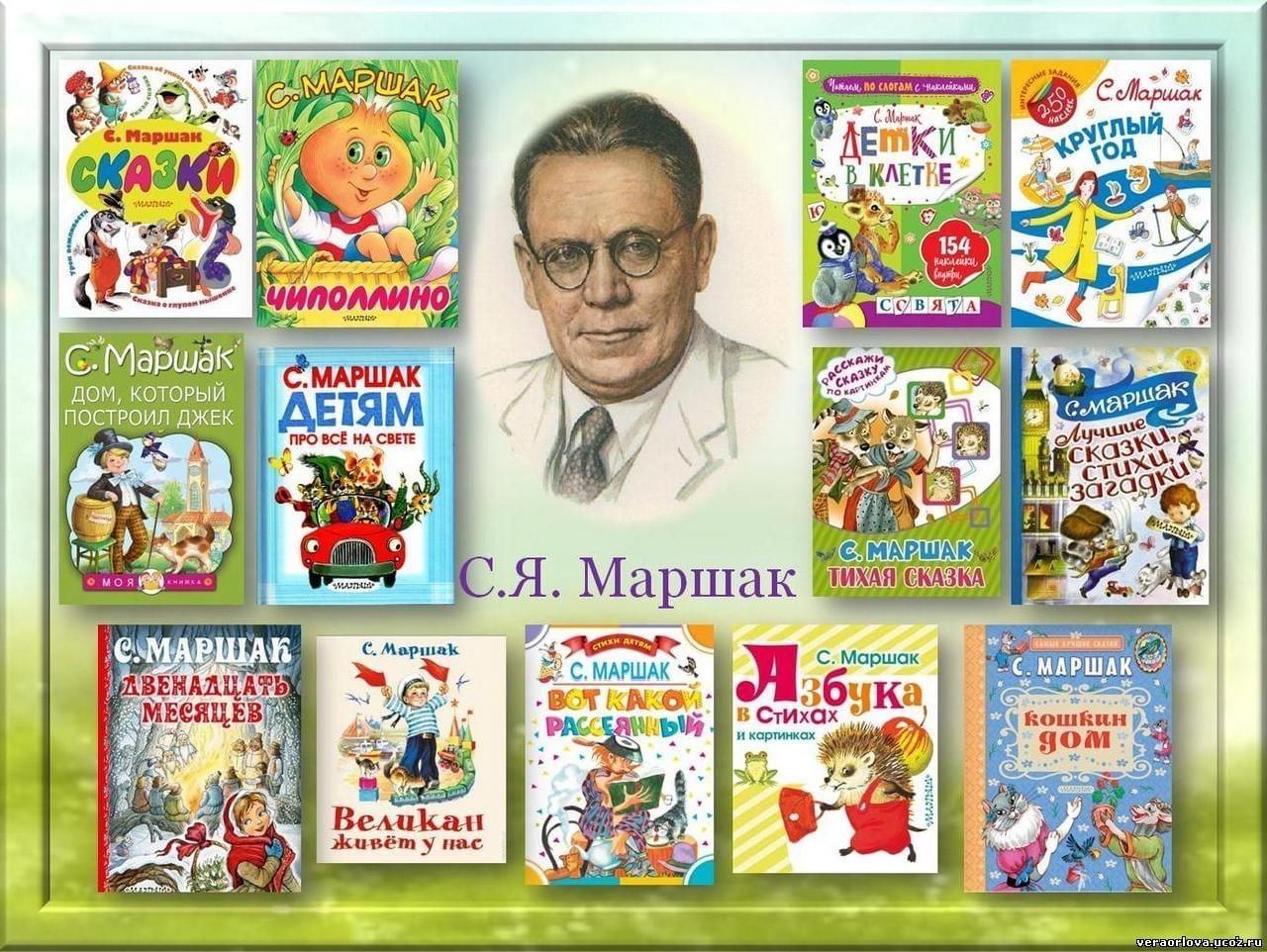 Принесла овсяной кашки, Отвернулся он от чашки. Принесла ему редиску, Отвернулся он от миски.Герой: котёнок.Произведение: "Усатый - полосатый".Век он в дворниках служил, Дом хозяйский сторожил.Герой: кот Василий.Произведение: "Кошкин дом".Кто охранял теремок?Герой: ёжик.В сказке "Двенадцать месяцев" кто подарил колечко падчерице?Герой: Месяц Апрель.Как зовут падчерицу?Имя: нет имён в сказке. Карточка для 3 задания. Класс: 4 "	"Задание. Написать имя героя, угадав его по словесному портрету, и определить, из какого он произведения.Принесла овсяной кашки, Отвернулся он от чашки. Принесла ему редиску,Отвернулся он от миски.Герой:	.Произведение: "	".Век он в дворниках служил, Дом хозяйский сторожил.Герой:	. Произведение: "		". 3)Кто охранял теремок?Герой:	.В сказке "Двенадцать месяцев" кто подарил колечко падчерице?Герой:	.Как зовут падчерицу?Имя:	.Игра на литературный вечер "Доскажи словечко"Дописать слова - восстановить строки знаменитых стихотворений. (3 мин)Возможно заработать 6 баллов (6 слов).Кто стучится в дверь ко мне, С толстой сумкой на ремне,С цифрой 5 на медной бляшке, В синей форменной фуражке? Это он,Это он,Ленинградский почтальон.Маршак С.Я. "Почта".Жил человек рассеянный На улице Бассейной.Сел он утром на кровать, Стал рубашку надевать, В рукава просунул руки - Оказалось, это брюки.Маршак С.Я. "Вот какой рассеянный".Карточка для 4 задания.Класс: 4 "     "Задание: Дописать слова - восстановить строки знаменитых стихотворений.Кто стучится в дверь ко мне,С толстой сумкой на	, С цифрой 5 на медной бляшке,В синей форменной	,Это он,Это он,Ленинградский	.Жил человек  	На улице Бассейной.Сел он утром на	, Стал рубашку надевать,В рукава просунул руки - Оказалось, это	.Задание "Кто больше"Перечислить определённые предметы, встречающиеся в произведениях. (6 мин) Можно получить максимально 34 балла.Назвать животных - героев сказки Маршака "Теремок":лягушкамышкапетухёжволклисамедведьПеречислить, кто пел песню мышонку в сказке "О глупом мышонке":мышкауткажабалошадьсвинкакурицащукакошкаКто пришёл в гости к кошке в сказке "Кошкин дом":свиньяпетухкурицакозёлкозаЧто сдавала дама в багаж:диванчемодансаквояжкартинакорзинакартонкамаленькая собачонкаЧто пообещала королева за корзину подснежников в пьесе "Двенадцать месяцев":корзина золота (в которой принесли подснежники)бархатная шуба на седой лисеучастие в королевском новогоднем катанииКто такой Маршак (его профессии в литературе):поэтписательпереводчикдраматургВедущий: Маршак сделал надпись на книге переводов."В одно и то же время океан Штурмует скалы севера и юга. Живые волны - люди разных стран - О целом мире знают друг от друга".Карточка для 5 задания.Класс: 4 "	"Задание: перечислить предметы, встречающиеся в произведениях.Назвать животных - героев сказки Маршака "Теремок":1.  	2.  	3.  	4.  	5.  	6.  	7.  	Перечислить, кто пел песню мышонку в сказке "О глупом мышонке":1.  	2.  	3.  	4.  	5.  	6.  	7.  	8.  	Кто пришёл в гости к кошке в сказке "Кошкин дом":1.  	2.  	3.  	4.  	5.  	Что сдавала дама в багаж:1.  	2.  	3.  	4.  	5.  	6.  	7.  	Что пообещала королева за корзину подснежников в пьесе "Двенадцать месяцев":1.  	2.  	3.  	Кто такой Маршак (его профессии в литературе):1.  	2.  	3.  	4.  	Ведущий (во время выполнения командами 5-го задания).Игра со зрителямиВам надо ответить, какой месяц говорит эти слова в пьесе "Двенадцать месяцев".Снег теперь уже не тот - Потемнел он в поле.На озёрах треснул лёд, Будто раскололи.Облака бегут быстрей, Небо стало выше.Зачирикал воробей Веселей на крыше.Всё чернее с каждым днём Стёжки и дорожки,И на вербах серебром Светятся серёжки. (Март).Разбегайтесь, ручьи, Растекайтесь, лужи! Вылезайте, муравьи, После зимней стужи! Пробирается медведь Сквозь лесной валежник, Стали птицы песни петь, И расцвёл подснежник. (Апрель).Конкурс - домашнее заданиеЧтение отрывков из стихотворений Маршака наизусть.Жюри оценивает по пятибалльной системе.Пример:Самуил Маршак "Котята"Два маленьких котёнка поссорились в углу. Сердитая хозяйка взяла свою метлуИ вымела из кухни дерущихся котят,Не справившись при этом, кто прав, кто виноват. А дело было ночью, зимою, в январе.Два маленьких котёнка озябли на дворе. Легли они, свернувшись, на камень у крыльца, Носы уткнули в лапки и стали ждать конца. Но сжалилась хозяйка и отворила дверь.Ну что? - она спросила. - Не ссоритесь теперь? Прошли они тихонько в свой угол на ночлег.Со шкурки отряхнули холодный, мокрый снег. И оба перед печкой заснули сладким сном.А вьюга до рассвета шумела за окном.Жюри подводит итоги.Ведущий: Поэт предвидел, что его стихи будет читать не одно поколение. Вот что написал Маршак в 1962 году:"Читатель мой особенного рода:Умеет он под стол ходить пешком. Но радостно мне знать, что я знаком С читателем двухтысячного года!"Учащийся 3.Самуил Маршак "Пожелание друзьям"Желаю вам цвести, расти, копить, крепить здоровье. Оно для дальнего пути - Главнейшее условие.Пусть каждый день и каждый часВам новое добудет.Пусть добрым будет ум у вас, А сердце умным будет.Вам от души желаю я, Друзья всего хорошего. А всё хорошее, друзья, Даётся нам недёшево!Ученик раздаёт напечатанные стихи всем участникам и жюри.Награждение победителей и участников.Ведущий. Дорогие ребята, спасибо за игру. Желаем вам дальнейших успехов в изучении детской литературы!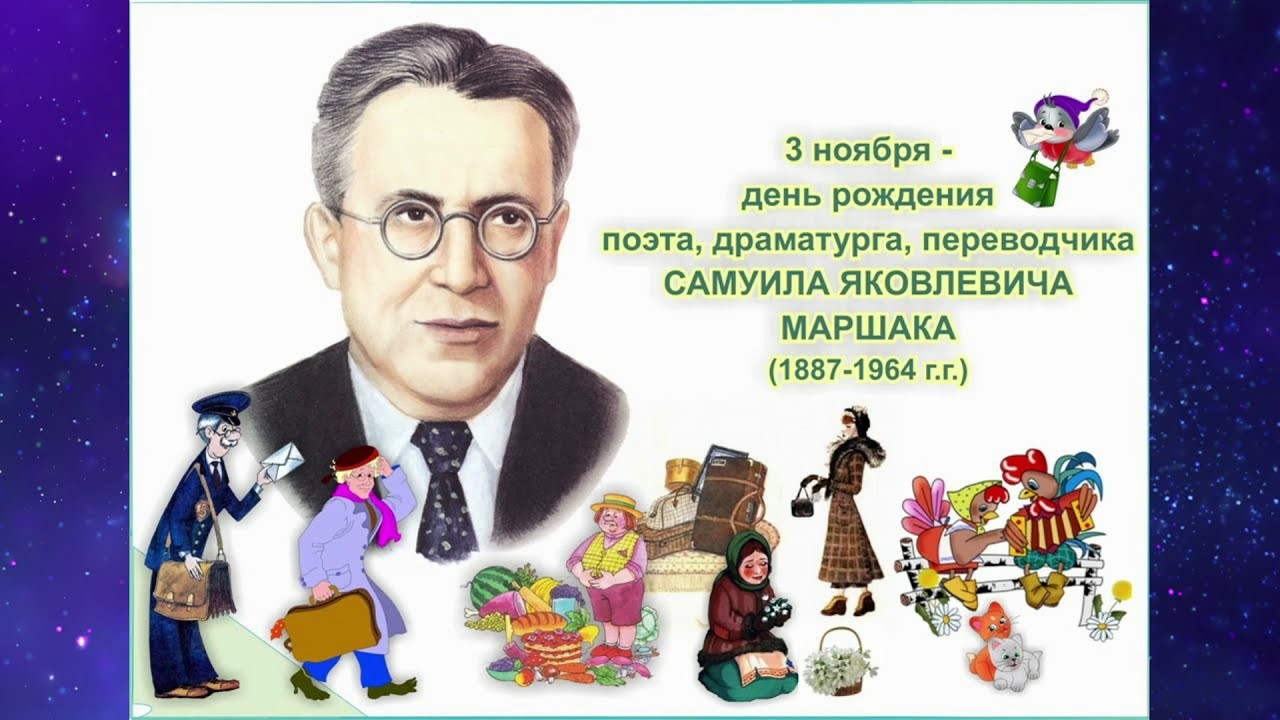 Окончание литературной игры - вечера по творчеству С.Я. МаршакаИспользованная литература для проведения игры - праздника:С.Маршак. Сказки, песни, загадки. Стихотворения. В начале жизни (Страницы воспоминаний). - М.: "Детская литература", 1981.Журнал "Начальная школа" № 18/2007.Биографии писателейКонкурсная таблица баллов для жюри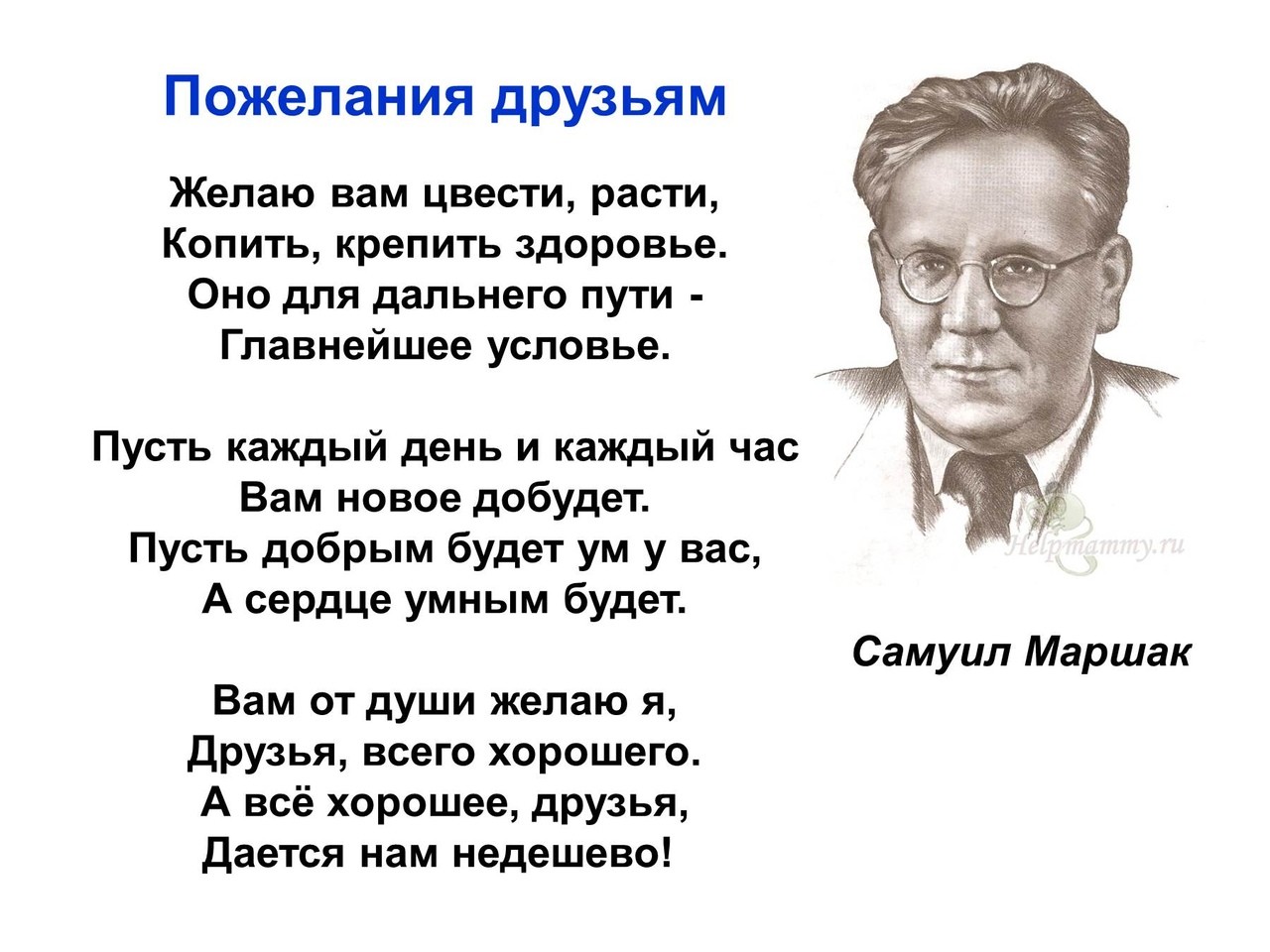 1 место - класс 2 место - класс 3 место - классБлагодарность за участие - классы.Самуил Маршак "Пожелание друзьям"Желаю вам цвести, расти, копить, крепить здоровье. Оно для дальнего пути - Главнейшее условие.Пусть каждый день и каждый часВам новое добудет.Пусть добрым будет ум у вас, А сердце умным будет.Вам от души желаю я, Друзья, всего хорошего. А всё хорошее, друзья, Даётся нам недёшево!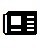 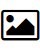 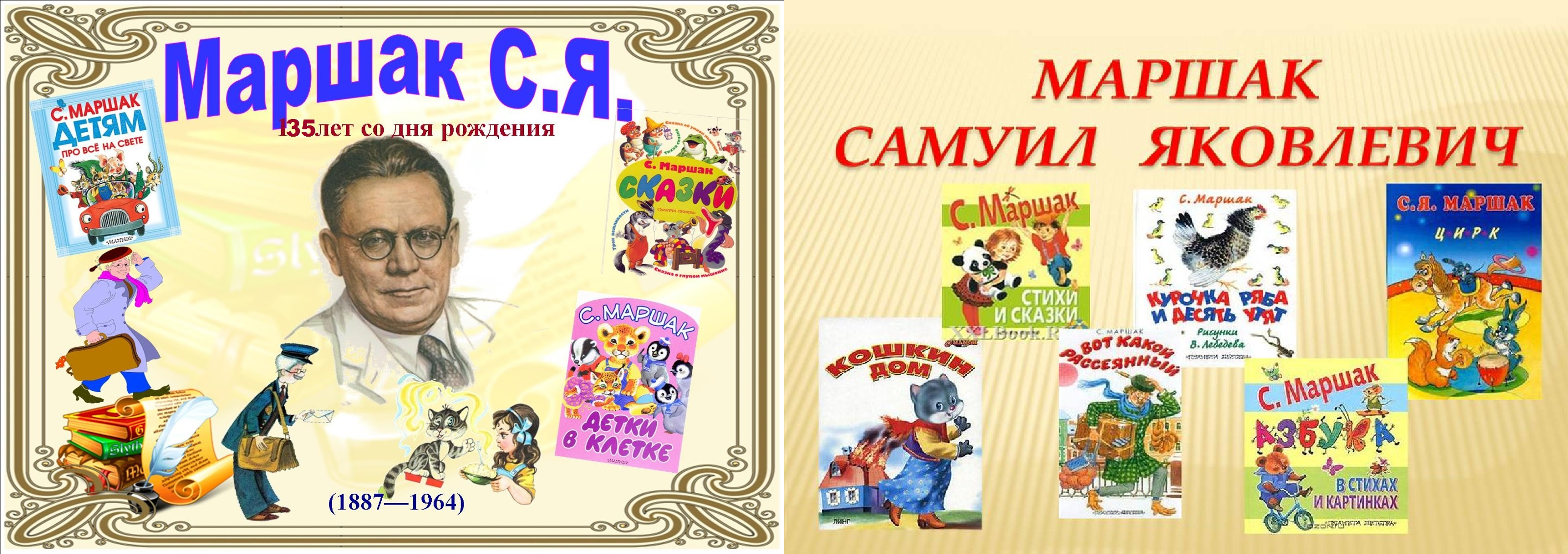 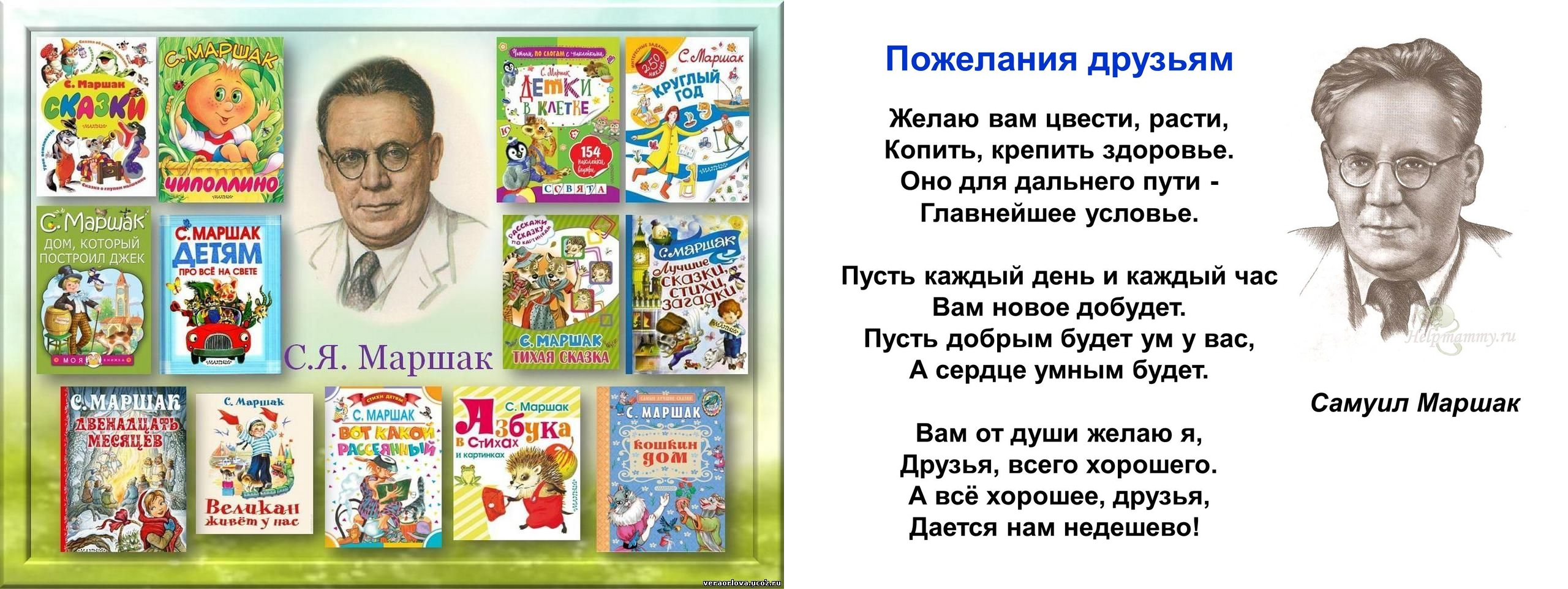 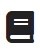 Читать ещё статьи по теме:Урок чтения в 4 классеЛитературный конкурс по книгам С. Я. Маршака «Пусть добрым будет ум у вас, а сердце умным будет»Литературное чтение, 1 классРазработка классного часа. Беседа на тему: «Чудо, имя которому— КНИГА»Конкурсная программа "Путешествие по сказкам" для учащихся начальных классовСмотреть картинки по теме:Слова ассоциации (тезаурус) к статье:малыши, дети, ребята, поэзия, стихотворение, школа, творчество.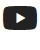 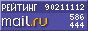 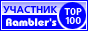 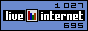 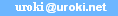 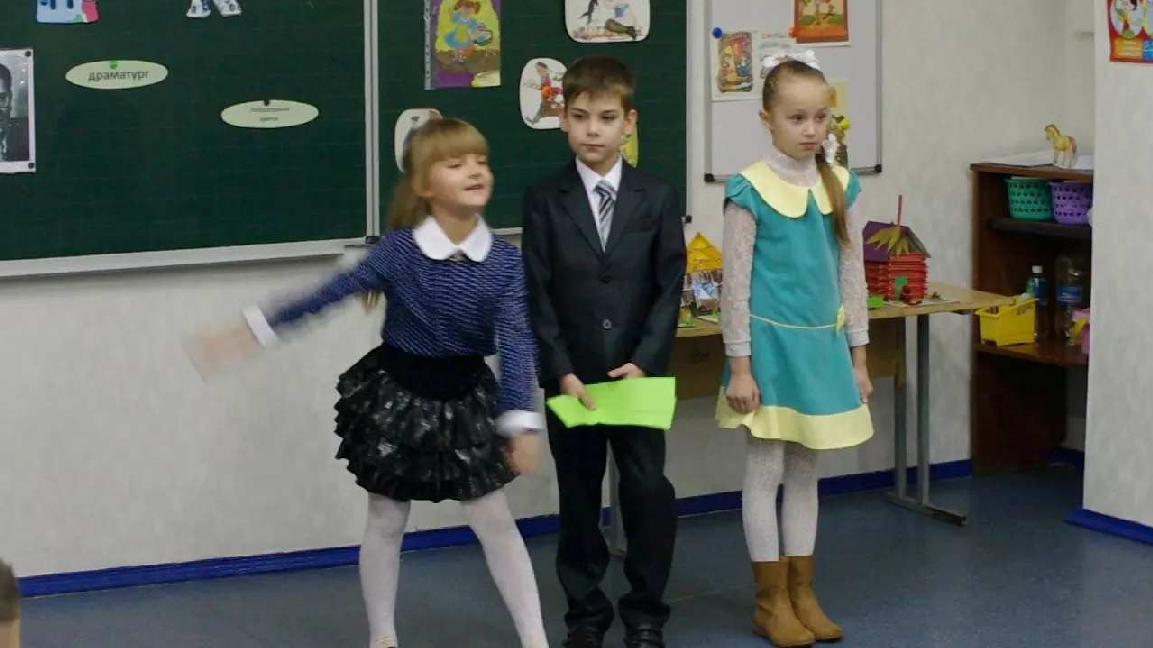 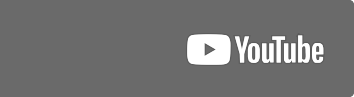 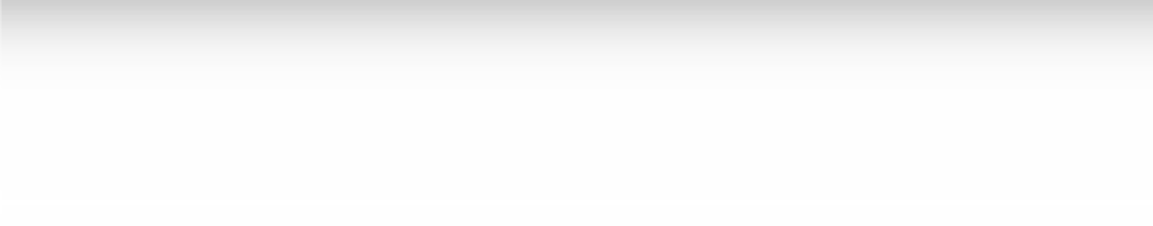 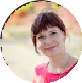 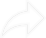 Смотреть видео к статье:Watch onСценарий праздника - мероприятия "В гостях у С.Я.Маршака"для детей начальной школыОпубликовано 18.01.2009 г.Некоторые файлы (разработки уроков, сценарии, поурочные планы) и информация, находящиеся на данном сайте, были найдены в сети ИНТЕРНЕТ, как свободно распространяемые, присланы пользователями сайта или найдены в альтернативных источниках, также использованы собственные материалы. Автор сайта не претендует на авторство ВСЕХ материалов. Если Вы являетесь правообладателем сценария, разработки урока, классного часа или другой информации, и условия на которых она представлена на данном ресурсе, не соответствуют действительности, просьба немедленносообщить с целью устранения правонарушения по адресу :	. Карта сайта - www.uroki.net При использовании материалов сайта - размещение баннера и активной ссылки-ОБЯЗАТЕЛЬНО!!!№Названиеконкурсаабвгде1Разминка(7 вопросов –максимально 7 баллов)2Конкурскапитанов(5 вопросов – максимально5 баллов)3Фейс-контроль(7 ответов – максимально7 баллов)4Доскажисловечко(6 баллов – 6 слов)5Кто больше?(34 балла максимально –34 слова)6Конкурсчтецов(1-5 баллов)Итого